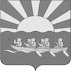 АДМИНИСТРАЦИЯ МУНИЦИПАЛЬНОГО ОБРАЗОВАНИЯ ЧУКОТСКИЙ МУНИЦИПАЛЬНЫЙ РАЙОНПОСТАНОВЛЕНИЕот 17.03.2020 г. № 65с. ЛаврентияВ целях реализации распоряжения Правительства Чукотского автономного округа от 20 февраля 2020 года «Об организации проведения оплачиваемых общественных работ в Чукотском автономном округе в 2020 году», организации проведения оплачиваемых общественных работ в Чукотском муниципальном районе в 2020 году Администрации муниципального образования Чукотский муниципальный район,ПОСТАНОВЛЯЕТ:1. Утвердить прилагаемый Перечень видов оплачиваемых общественных работ, организуемых на территории Чукотского муниципального района в 2020 году.2. Рекомендовать Главам сельских поселений Чукотского муниципального района:2.1. В срок до 30 апреля текущего года в Муниципальное унитарное предприятие муниципального образования Чукотский муниципальный район «Айсберг» информацию:- о планируемом количестве  безработных граждан с приложением копий документов необходимых для трудоустройства на период проведения оплачиваемых общественных работ;- о планируемом количестве незанятого населения с приложением копий документов необходимых для трудоустройства на период проведения оплачиваемых общественных работ.2.2. Осуществлять контроль за ходом оплачиваемых общественных работ на территории подведомственного сельского поселения.3. Рекомендовать МУП «Айсберг» (Макаренко Д.А.)3.1. Временно внести в штатное расписание необходимое количество ставок для организации оплачиваемых общественных работ на территории сельских поселений Чукотского муниципального района.3.2. Направить заявку в Государственное казенное учреждение Чукотского автономного округа «Межрайонный центр занятости населения» (далее – центр занятости) заявку о потребности в общественных работах с указанием периода и вида работ, количества рабочих мест. 3.3. Заключить соглашение с центром занятости об организации оплачиваемых общественных работ.3.4. Принять на работу граждан, заключив с ними срочные трудовые договора об участии в общественных работах в соответствии с Трудовым кодексом Российской Федерации.3.5. Предоставить в центр занятости копии приказов о приеме на работу граждан для участия в общественных работах, копии табелей учета рабочего времени.4. Рекомендовать руководителям организаций всех форм собственности, осуществляющим свою деятельность на территориях сельских поселений Чукотского муниципального района:4.1. Временно внести в штатное расписание необходимое количество ставок для организации оплачиваемых общественных работ на территории сельских поселений Чукотского муниципального района.4.2. Направить заявку в Государственное казенное учреждение Чукотского автономного округа «Межрайонный центр занятости населения» (далее – центр занятости) заявку о потребности в общественных работах с указанием периода и вида работ, количества рабочих мест. 4.3. Заключить соглашение с центром занятости об организации оплачиваемых общественных работ.4.4. Принять на работу граждан, заключив с ними срочные трудовые договора об участии в общественных работах в соответствии с Трудовым кодексом Российской Федерации.4.5. Предоставить в центр занятости копии приказов о приеме на работу граждан для участия в общественных работах, копии табелей учета рабочего времени.5. Контроль за исполнением настоящего постановления возложить на Управление промышленной политики администрации муниципального образования Чукотский муниципальный район (Бушмелев А.Г.)Глава Администрации							 Л.П. ЮрочкоПеречень видов оплачиваемых общественных работ, организуемых на территории Чукотского муниципального района в 2020 годуБетонирование и покраска бордюров.Благоустройство, очистка и озеленение территории.Благоустройство, устройство тротуаров и подъездных путей.Выполнение неквалифицированных работ в период реорганизации или перепрофилирования организаций.Окраска элементов обустройства дорог, содержание их в чистоте и порядке, замена дорожных знаков.Очистка дорожных покрытий от грязи и снега в местах, недоступных для дорожной техники.Очистка от грязи, снега, льда водопроводных труб, элементов мостов и путепроводов, недоступных для специальной техники, открытие и закрытие отверстий труб.Очистка от снега и льда автобусных остановок, павильонов, площадок отдыха.Очистка территорий организаций от снега.Погрузочно-разгрузочные работы.Подноска грузов и строительных материалов.Подсобные работы во всех сферах производственной деятельности.Подсобные работы по уходу за животными.Подсобные работы при строительстве и ремонте автомобильных дорог.Приведение в порядок мемориалов, брошенных могил, кладбищ.Проведение ремонтных работ жилого фонда.Работа в учреждениях культуры (установка мебели, оборудования, расклейка афиш).Работа вахтером, сторожем, дежурным.Работа водителем на период отпуска основного работника.Работа воспитателем, помощником воспитателя, младшим воспитателем.Работа истопником, кочегаром котельной.Работа курьером.Работы по ветеринарному обслуживанию.Работа по содержанию зданий и сооружений.Работы по ремонту и восстановлению памятников культуры, мемориалов.Разборка и снос зданий и сооружений.Ремонтные работы.Руководство бригадой несовершеннолетних граждан в возрасте от 14 до 18 лет на период работы в свободное от учёбы время.Санитарная очистка территорий населённых пунктов.Уборка лестничных площадок жилых домов.Уборка придорожной полосы.Уборка производственных и служебных помещений.Уборка территорий от мусора, работы по вывозу мусора.Установка новогодних ёлок.Утепление дверей, окон, подъездов многоэтажных домов.Уход за местами захоронений.Об организации проведения оплачиваемых общественных работ в Чукотском муниципальном районе в 2020 годуПриложениек постановлению Администрации муниципального образования Чукотского муниципального районаот «17» марта 2020 года № 65